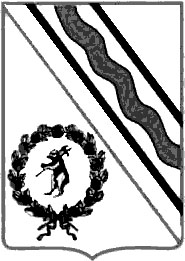 Администрация Тутаевского муниципального районаПОСТАНОВЛЕНИЕот 30.11.2022  № 902-пг. ТутаевОб утверждении проекта межеваниятерриторий земельных участков с кадастровыми номерами 76:15:022332:40, 76:15:022332:6, расположенных по адресу: Ярославская область, Тутаевский район, п. Константиновский, ул. ЛенинаВ соответствии со статьями 43, 45, и 46 Градостроительного кодекса Российской Федерации, протоколом общественных обсуждений от 17 ноября 2022г. № 108, заключением от 18 ноября 2022г. о результатах общественных обсуждений по проекту постановления от 06.10.2022 № 729-п «Об утверждении проекта межевания территорий земельных участков с кадастровыми номерами 76:15:022332:40, 76:15:022332:6, расположенных по адресу: Ярославская область, Тутаевский район, п. Константиновский, ул. Ленина», Администрация Тутаевского муниципального районаПОСТАНОВЛЯЕТ:1. Утвердить прилагаемый проект межевания территорий земельных участков с кадастровыми номерами 76:15:022332:40, 76:15:022332:6, расположенных по адресу: Ярославская область, Тутаевский район, п. Константиновский, ул. Ленина.Контроль за исполнением данного постановления возложить на Заместителя Главы Администрации Тутаевского муниципального района по градостроительным вопросам – начальника управления архитектуры и градостроительства Администрации Тутаевского муниципального района (главного архитектора) – Е.Н. Касьянову.Настоящее постановление вступает в силу после его официального опубликования.Временно исполняющий полномочияГлавы Тутаевскогомуниципального района                                                                   О.В. НизоваУтверждено постановлением АдминистрацииТутаевского муниципального районаот 30.11.2022  №902-пСОДЕРЖАНИЕ ПРОЕКТ МЕЖЕВАНИЯ ТЕРРИТОРИИземельных участков с кадастровыми номерами 76:15:022332:40, 76:15:022332:6, расположенных по адресу: Ярославская область, Тутаевский район, п. Константиновский, ул. ЛенинаЗаказчики: Воропаев Андрей Николаевич                    Еряшев Максим МаксимовичЗаместитель директора ООО «Фаза»                         А. М. Фомин.СодержаниеОсновная часть Общая частьПроект межевания территории земельных участков с кадастровыми номерами 76:15:022332:40, 76:15:022332:6, расположенных по адресу: Ярославская область, Тутаевский район, п. Константиновский, ул. Ленина, разработан в виде отдельного документа в соответствии с Постановлениями № 906-п от 08.12.2021 г. и № 50-п от 26.01.2022 г.Нормативно-правовая база разработки градостроительной документации: "Градостроительный кодекс Российской Федерации" от 29.12.2004г. №190-ФЗ (ред. от 14.07.2022);"Земельный кодекс Российской Федерации" от 25.10.2001г. №136-ФЗ (ред. от 14.07.2022);Федеральный закон «О кадастровой деятельности» от 24.07.2007 № 221-ФЗ;Генеральный план Константиновского сельского поселения Тутаевского муниципального района Ярославской области, утвержденный Решением Муниципального совета Тутаевского муниципального района от 24.06.2021 № 120-г.; Правила землепользования и застройки Константиновского сельского поселения Тутаевского муниципального района Ярославской области, утвержденные Решением Муниципального совета Тутаевского муниципального района от 24.06.2021 № 121-г в редакции  решения МС ТМР от 20.07.2022 г. № 150-г; СП 42.13330.2016. «Свод правил. Градостроительство. Планировка и застройка городских и сельских поселений. Актуализированная редакция СНиП 2.07.01-89*» утвержденный Приказом Минстроя России от 30.12.2016 г. № 1034/пр; Требования государственных стандартов, соответствующих норм, правил и иных документов; Иные законодательные акты Российской Федерации, Ярославской области, Тутаевского муниципального района в сфере градостроительного планирования. Состав и содержание Проекта соответствуют статье 43 Градостроительного кодекса Российской Федерации и Техническому заданию на проектирование. Задачи проекта межевания территорииК задачам проекта межевания территории относятся:определение зоны планируемого к размещению объекта в соответствии с документами территориального планирования;определение границ формируемого земельного участка, предоставляемого юридическим и физическим лицам планируемого к  проектированию, строительству и размещению объектов;определение в соответствии с нормативными требованиями площади земельного участка для сельскохозяйственного производства. Наименование, основные характеристики иназначение планируемого земельного участка Образуемый земельный участок путем перераспределения земельных участков с кадастровыми номерами 76:15:022332:40, 76:15:022332:6 и землями неразграниченной государственной собственности расположенного по адресу: Ярославская область, Тутаевский район, п. Константиновский, ул. Ленина, необходим для личных средств Воропаеву Андрею Николаевичу и Еряшеву Максиму Максимовичу.Согласно «Правилам землепользования и застройки Константиновского сельского поселения Тутаевского муниципального района Ярославской области» и «Генеральный план Константиновского сельского поселения Тутаевского муниципального района Ярославской области» планируемая территория для личных средств располагается в зоне: Зона застройки индивидуальными жилыми домами (Ж-1).Формирование земельного участка Проектом межевания территории образован один земельный участок путем перераспределения земельных участков с кадастровыми номерами 76:15:022332:40, 76:15:022332:6 и землями неразграниченной государственной собственности расположенного по адресу: Ярославская область, Тутаевский район, п. Константиновский, ул. Ленина.Межевание территории осуществляется применительно к территории, расположение которой предусмотрено проектом в границах кадастрового квартала: 76:15:022332. Условный номер формируемого земельного участка 76:15:022332:ЗУ1, площадь .   На территории образуемого земельного участка не расположены: границы территорий объектов культурного наследия, границы лесничеств, лесопарков, участковых лесничеств, лесных кварталов, лесотаксационных выделов и частей лесотаксационных выделов;расположена: ЗОУИТ 76:15-6.157 - Зона с особыми условиями использования территории, Зона охраны природных объектов, Водоохранная зона, граница водоохранной зоны и прибрежной защитной полосы Горьковского водохранилища в пределах Тутаевского муниципального района Ярославской области. Ограничения в границах зоны устанавливаются в соответствии со статьей 65 Водного кодекса Российской Федерации от 03.06.2006 №74-ФЗ.Проект межевания не содержит предложений по установлению границ зон действия публичных сервитутов.  Исходные данные для подготовки проекта межевания Сведения об образуемом земельном участке и его частяхКоординаты поворотных точек границобразуемого земельного участкаЗаключение о соответствии разработанной документации требованиям законодательства о градостроительной деятельности	Документация по межеванию земельных участков с кадастровыми номерами 76:15:022332:40, 76:15:022332:6, расположенных по адресу: Ярославская область, Тутаевский район, п. Константиновский, ул. Ленина выполнена на основании правил землепользования и застройки в соответствии с требованиями технических регламентов, нормативов градостроительного проектирования, градостроительных регламентов с учетом границ зон с особыми условиями использования территорий.	На территории образуемого земельного участка не расположены: границы территорий объектов культурного наследия, границы лесничеств, лесопарков, участковых лесничеств, лесных кварталов, лесотаксационных выделов и частей лесотаксационных выделов;расположена: ЗОУИТ 76:15-6.157 - Зона с особыми условиями использования территории, Зона охраны природных объектов, Водоохранная зона, граница водоохранной зоны и прибрежной защитной полосы Горьковского водохранилища в пределах Тутаевского муниципального района Ярославской области. Ограничения в границах зоны устанавливаются в соответствии со статьей 65 Водного кодекса Российской Федерации от 03.06.2006 №74-ФЗ.2. Основная часть2.1. Чертеж межевания территории2.2. Чертеж межевания территории3. Материалы по обоснованию3.1. Чертеж материалов по обоснованию проекта межевания территории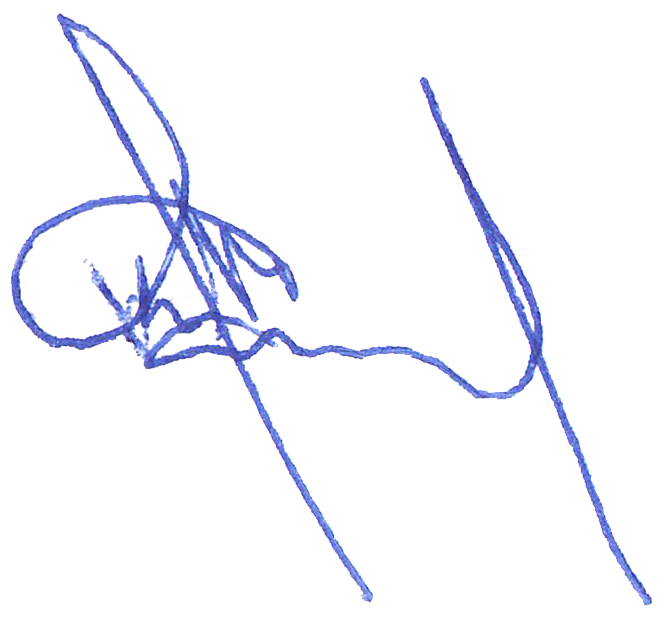 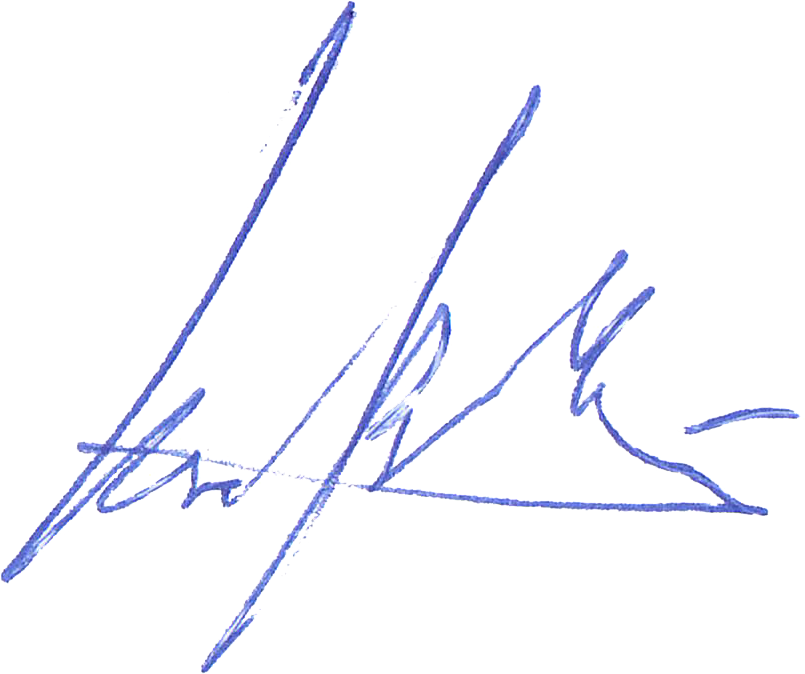 № п/пРазделы проекта межеванияНомера листов1231Основная часть31.1Общая часть41.1.1Задачи проекта межевания территории земельного участка51.2Наименование, основные характеристики иназначение планируемого земельного участка51.3Формирование земельного участка 51.4Исходные данные для подготовки проекта межевания61.5Сведения об образуемом земельном участке и его частях71.6Координаты поворотных точек границ образуемого земельного участка81.7Заключение о соответствии разработанной документации требованиям законодательства о градостроительной деятельности91.8Схема земельного участка согласно Генеральному плану Константиновского сельского поселения ТМР ЯО101.9Схема земельного участка согласно Правилам землепользования и застройки Константиновского сельского поселения ТМР ЯО112Основная часть122Чертеж межевания территории13 – 14 3Материалы по обоснованию153.1Чертеж материалов по обоснованию проекта межевания территории16№ п/пНаименование документаРеквизиты документа1231Правила землепользования и застройки Константиновского сельского поселения Тутаевского муниципального района Ярославской областиУтвержден Решением Муниципального совета Тутаевского муниципального района от 24.06.2021 № 121-г в редакции  решения МС ТМР от 20.07.2022 г. № 150-г2Генеральный план Константиновского сельского поселения Тутаевского муниципального района Ярославской областиУтвержден Решением Муниципального совета Тутаевского муниципального района от 24.06.2021 № 120-г.3Сведения государственного кадастра недвижимости (ГКН) о земельных участках, границы которых установлены в соответствии с требованиями земельного законодательстваКПТ4Постановление Администрации Тутаевского муниципального района№ 906-п от 08.12.2021 г.5Постановление Администрации Тутаевского муниципального района№ 50-п от 26.01.2022 г.1 Список образуемого земельного участка:1 Список образуемого земельного участка:1 Список образуемого земельного участка:1 Список образуемого земельного участка:1 Список образуемого земельного участка:1 Список образуемого земельного участка:1 Список образуемого земельного участка:1 Список образуемого земельного участка:1 Список образуемого земельного участка:1 Список образуемого земельного участка:1 Список образуемого земельного участка:№ п/пНомер земельного участкаНомер земельного участкаНомер кадастрового кварталаНомер кадастрового кварталаПлощадь участка в соответ-ствии с проектом межева-ния, м2.Сведения о правахСведения о правахВид разрешенного использования в соответствии с проектом межевания (разрешенное использование)Категория земельМесто-положение земельного участка1223345567176:15:022332:ЗУ176:15:022332:ЗУ176:15:02233276:15:0223321611Сведения отсутствуютСведения отсутствуютземли населенных пунктовДля ведения личного подсобного хозяйства (приусадеб-ный земельный участок) (2.2)Ярославская область, Тутаевский район, п. Константи-новский, ул. Ленина2 Сведения о частях границ образуемого земельного участка (начало):2 Сведения о частях границ образуемого земельного участка (начало):2 Сведения о частях границ образуемого земельного участка (начало):2 Сведения о частях границ образуемого земельного участка (начало):2 Сведения о частях границ образуемого земельного участка (начало):2 Сведения о частях границ образуемого земельного участка (начало):2 Сведения о частях границ образуемого земельного участка (начало):2 Сведения о частях границ образуемого земельного участка (начало):2 Сведения о частях границ образуемого земельного участка (начало):2 Сведения о частях границ образуемого земельного участка (начало):2 Сведения о частях границ образуемого земельного участка (начало):Обозначение части границыОбозначение части границыОбозначение части границыОбозначение части границыГоризонтальное проложение (S), мГоризонтальное проложение (S), мГоризонтальное проложение (S), мОписание прохождения части границыОписание прохождения части границыОписание прохождения части границыОписание прохождения части границыот т.от т.до т.до т.Горизонтальное проложение (S), мГоризонтальное проложение (S), мГоризонтальное проложение (S), мОписание прохождения части границыОписание прохождения части границыОписание прохождения части границыОписание прохождения части границы11223334444Участок № 1 с к.н. 76:15:022332:ЗУ1Участок № 1 с к.н. 76:15:022332:ЗУ1Участок № 1 с к.н. 76:15:022332:ЗУ1Участок № 1 с к.н. 76:15:022332:ЗУ1Участок № 1 с к.н. 76:15:022332:ЗУ1Участок № 1 с к.н. 76:15:022332:ЗУ1Участок № 1 с к.н. 76:15:022332:ЗУ1Участок № 1 с к.н. 76:15:022332:ЗУ1Участок № 1 с к.н. 76:15:022332:ЗУ1Участок № 1 с к.н. 76:15:022332:ЗУ1Участок № 1 с к.н. 76:15:022332:ЗУ1Н1Н1Н2Н28.018.018.01по межепо межепо межепо межеН2Н2Н3Н39.629.629.62по межепо межепо межепо межеН3Н3Н4Н44.714.714.71по межепо межепо межепо межеН4Н4Н5Н530.4730.4730.47по межепо межепо межепо межеН5Н5Н6Н624.3624.3624.36по межепо межепо межепо межеН6Н6Н7Н722.6622.6622.66по межепо межепо межепо межеН7Н7Н8Н84.474.474.47по межепо межепо межепо межеН8Н8Н9Н98.138.138.13по межепо межепо межепо межеН9Н9Н10Н1027.8527.8527.85по межепо межепо межепо межеН10Н10Н11Н110.830.830.83по межепо межепо межепо межеН11Н11Н12Н1224.2724.2724.27по межепо межепо межепо межеН12Н12Н1Н19.519.519.51по межепо межепо межепо меже№ точкиКоординатыКоординаты№ точкиХY76:15:022332:ЗУ176:15:022332:ЗУ176:15:022332:ЗУ1Н1397634.461312156.47Н2397637.601312163.83Н3397641.331312172.70Н4397642.921312177.13Н5397650.811312206.56Н6397627.101312212.14Н7397620.441312190.48Н8397616.091312191.51Н9397608.281312193.76Н10397601.421312166.78Н11397602.221312166.54Н12397625.441312159.48Н1397634.461312156.471.8 Схема земельных участков с кадастровыми номерами 76:15:022332:40, 76:15:022332:6, расположенных по адресу: Ярославская область, Тутаевский район, п. Константиновский, ул. Ленина, согласно Генеральному плану Константиновского сельского поселения ТМР ЯО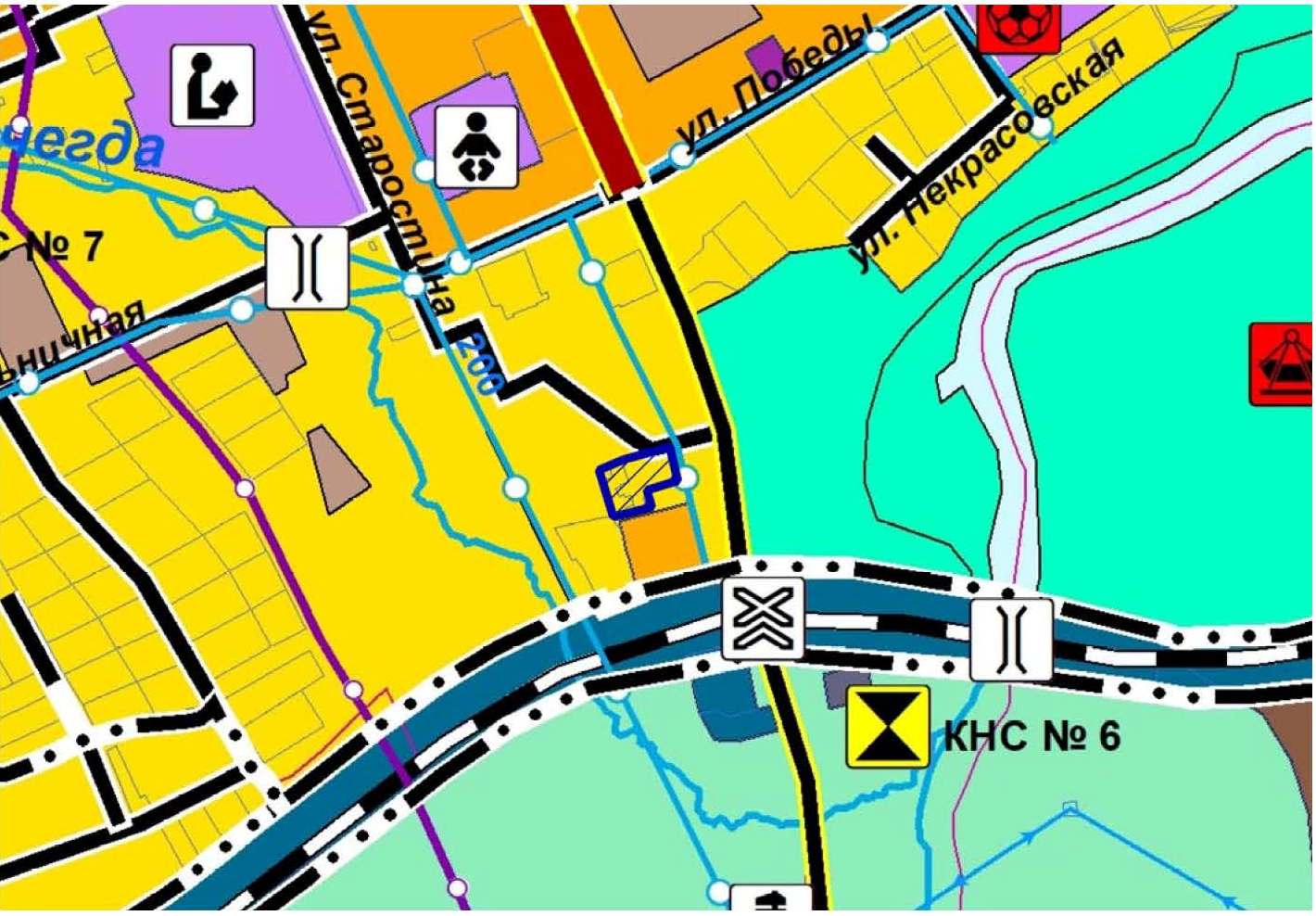 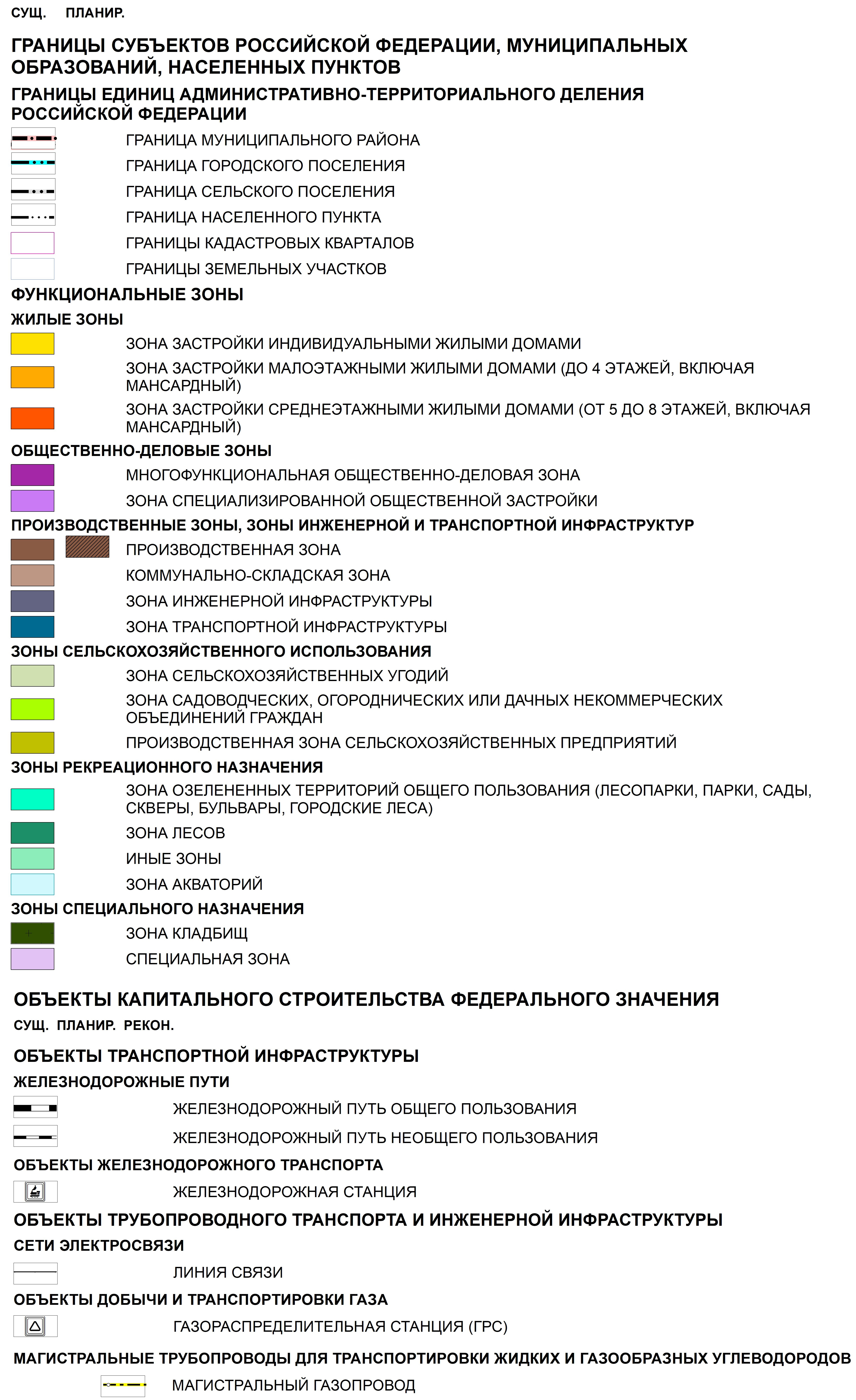 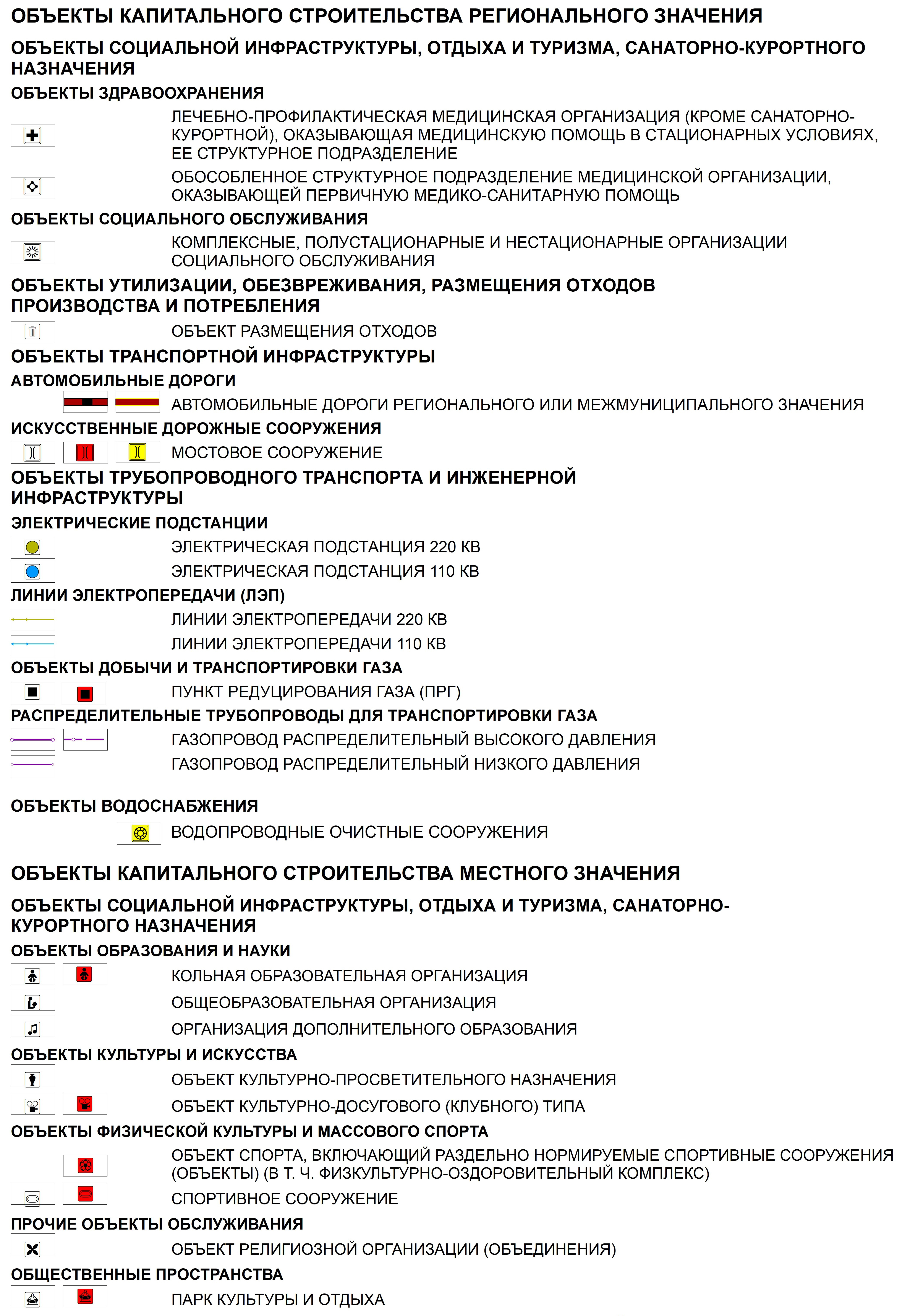 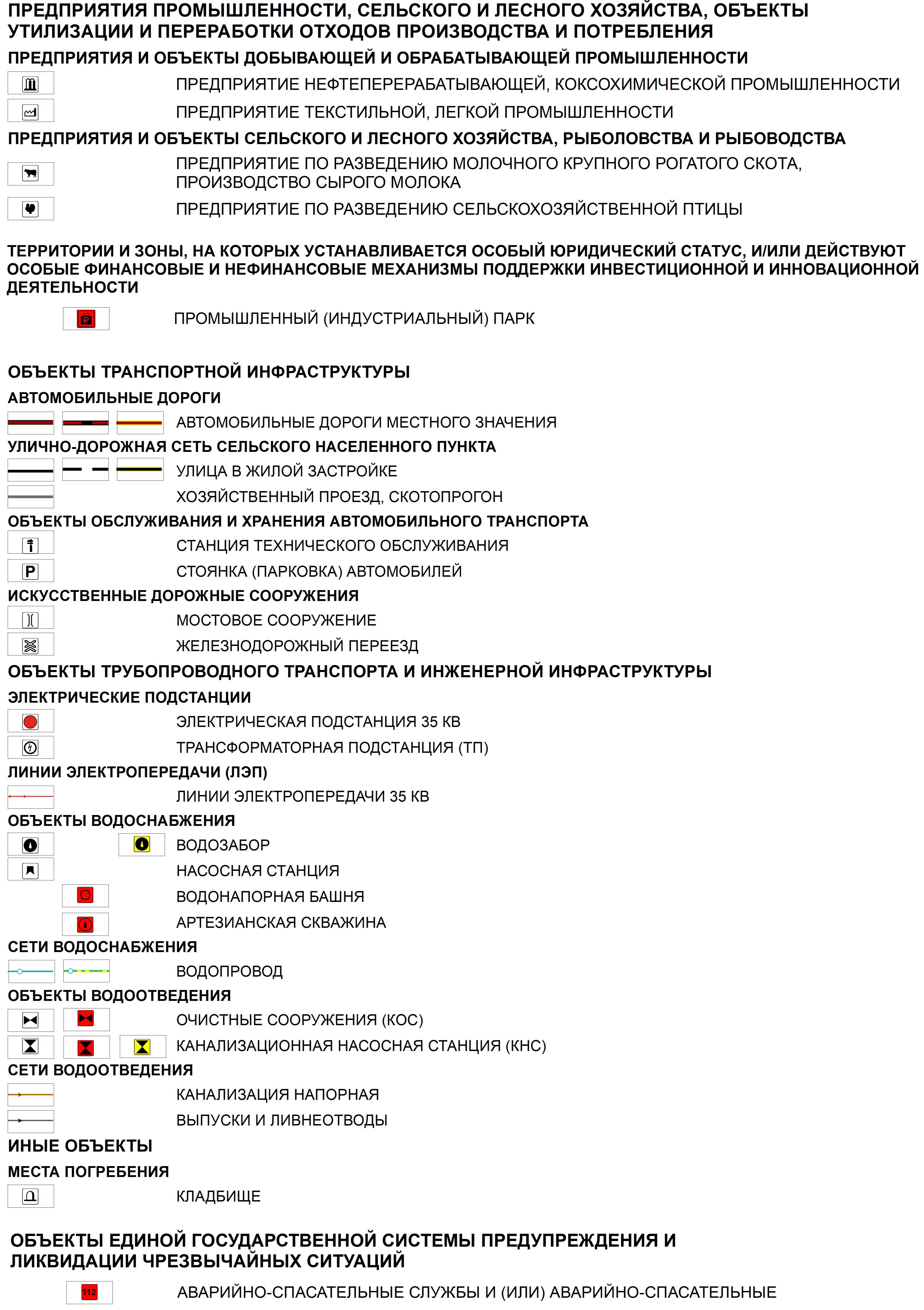 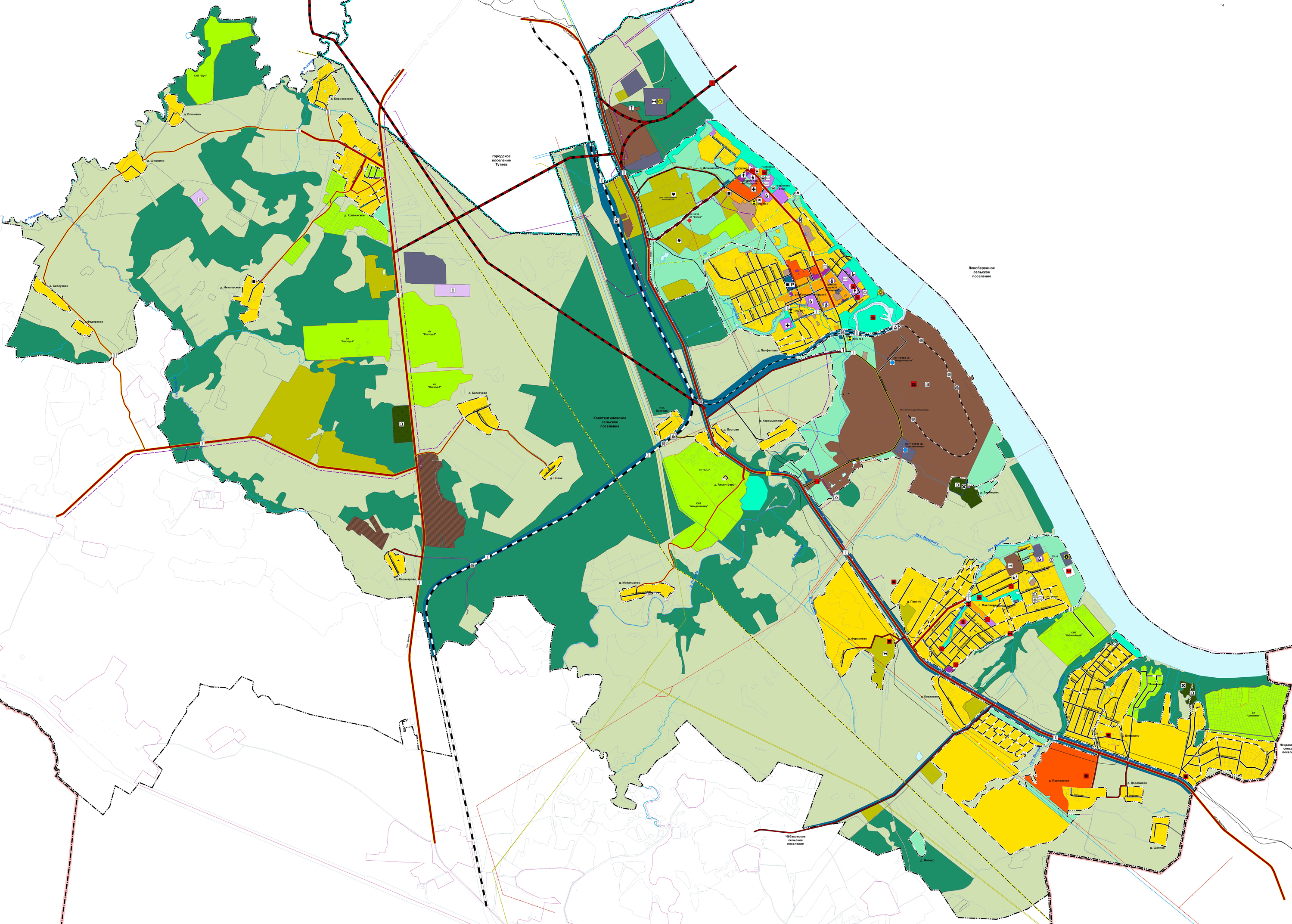 1.9 Схема земельных участков с кадастровыми номерами 76:15:022332:40, 76:15:022332:6, расположенных по адресу: Ярославская область, Тутаевский район, п. Константиновский, ул. Ленина согласно Правилам землепользования и застройки Константиновского сельского поселения ТМР ЯО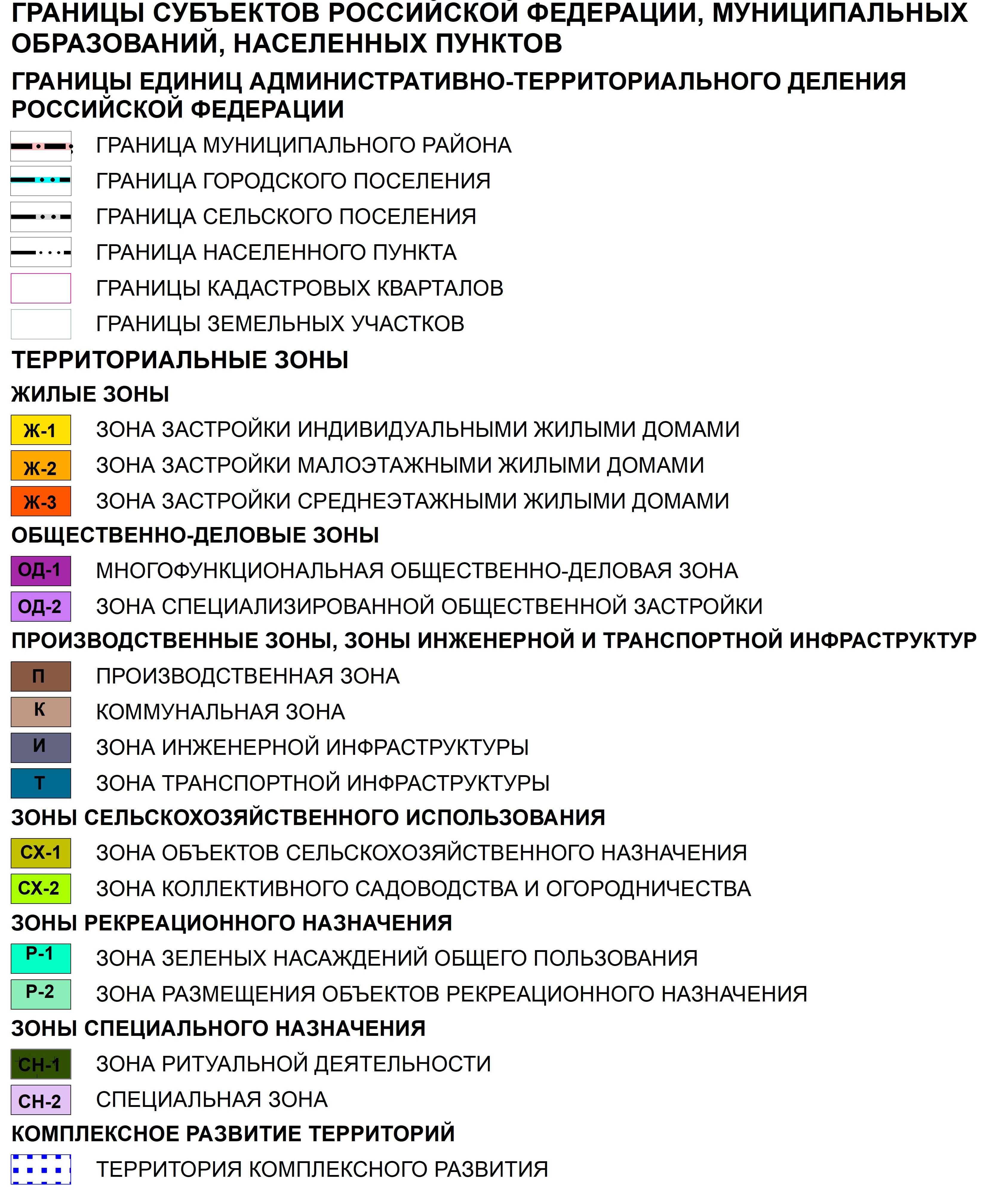 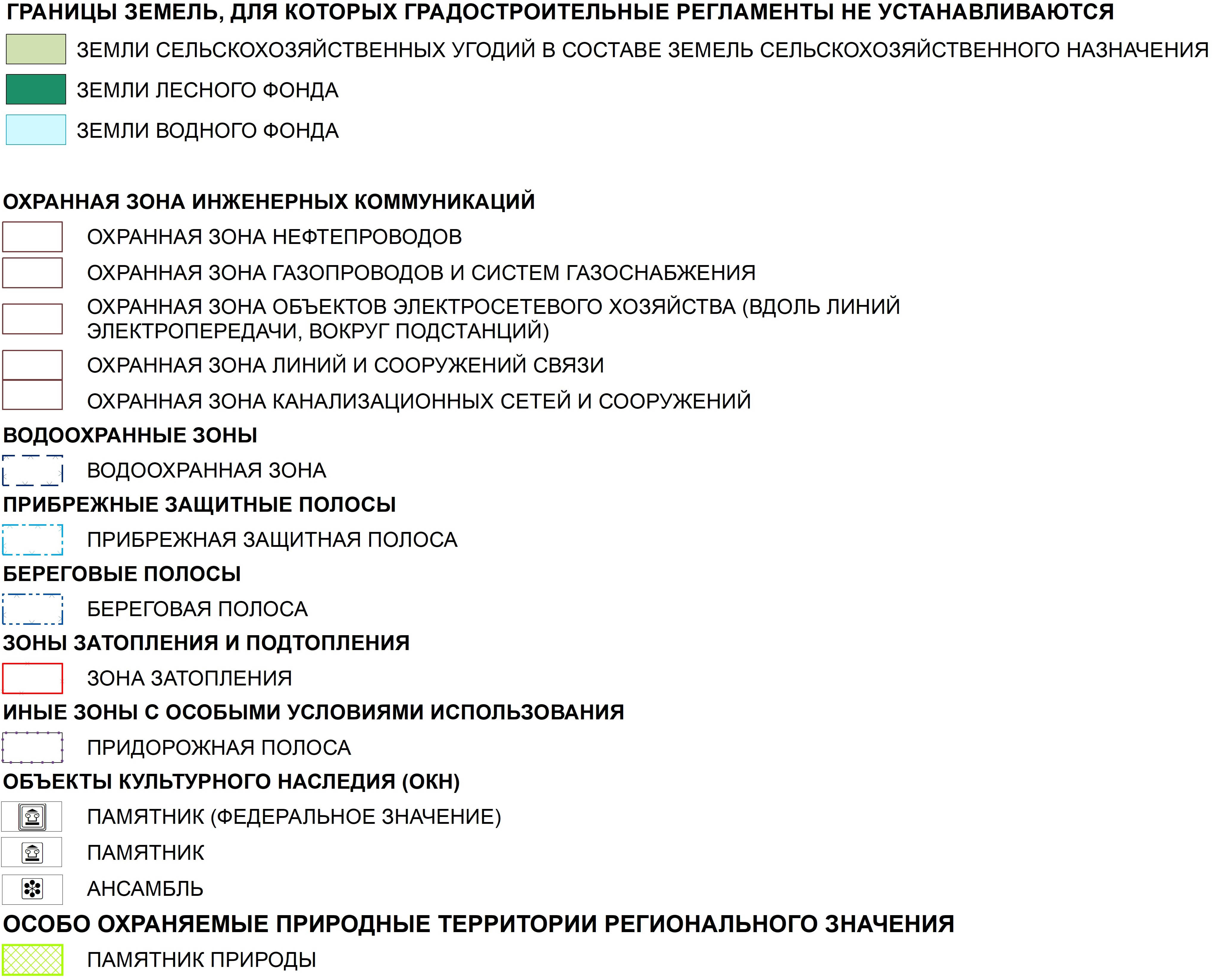 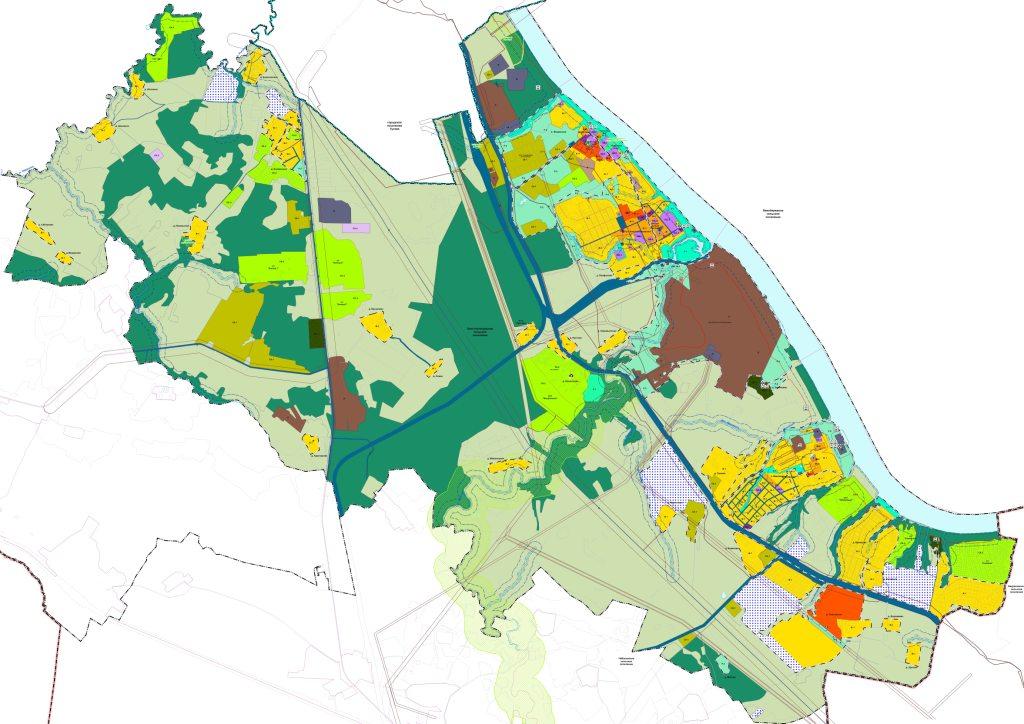 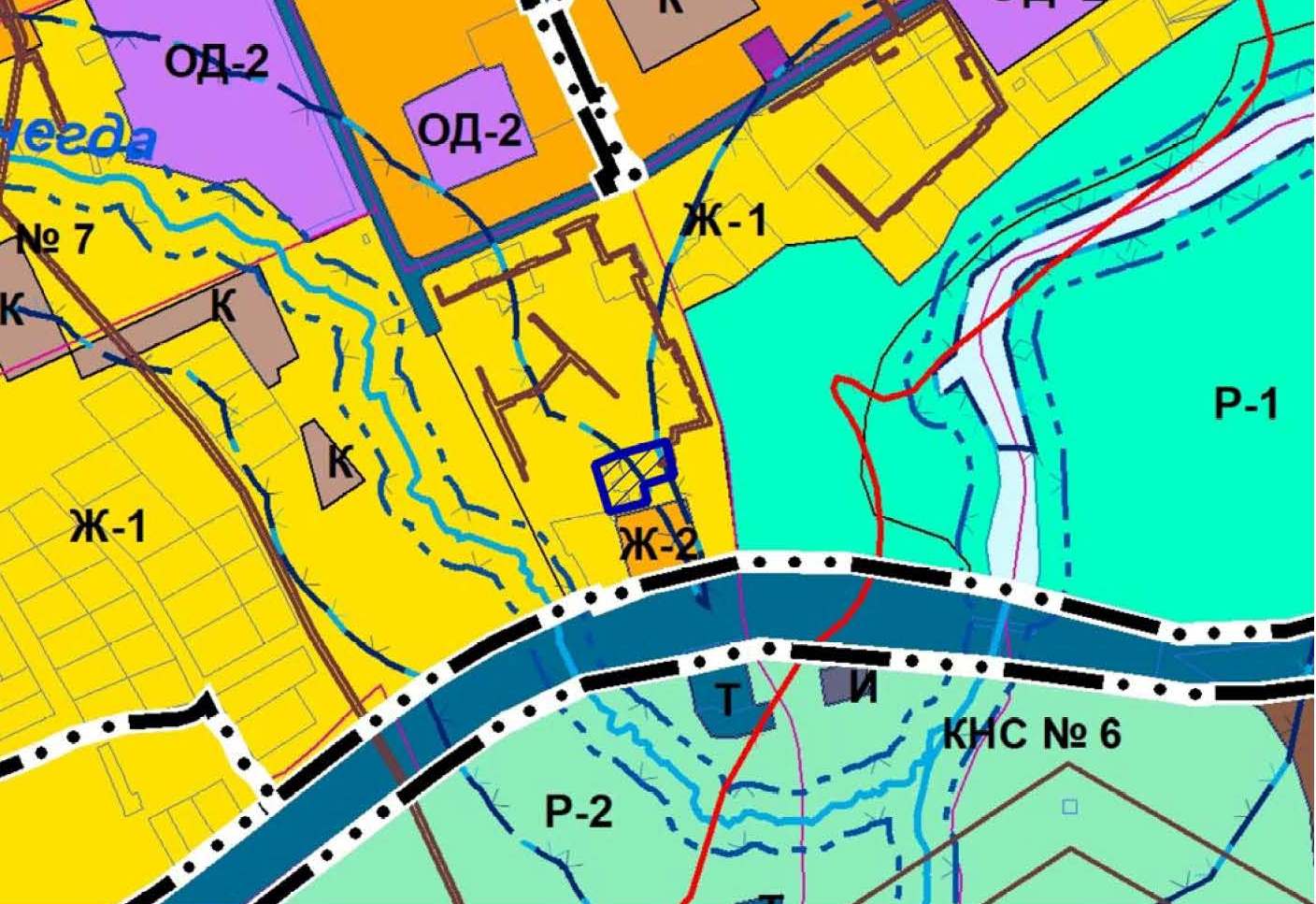 Проект межевания территорииЗемельных участков с кадастровыми номерами 76:15:022332:40, 76:15:022332:6, расположенных по адресу: Ярославская область, Тутаевский район, п. Константиновский, ул. Ленина Основная частьПроект межевания территорииЗемельных участков с кадастровыми номерами 76:15:022332:40, 76:15:022332:6, расположенных по адресу: Ярославская область, Тутаевский район, п. Константиновский, ул. Ленина Основная часть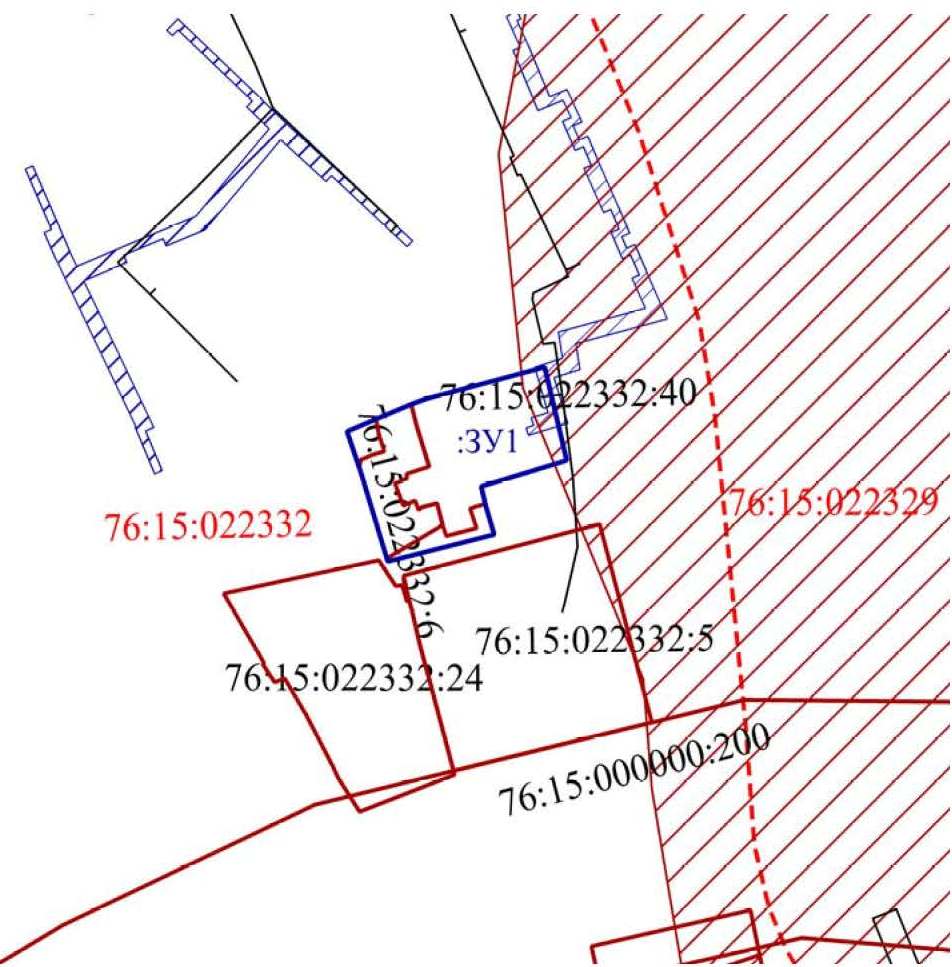 Условные обозначения:                               - граница земельных участков включенных в ЕГРН;                                - местоположение существующих объектов капитального строительства;                               -  граница образуемых земельных участков;                                -  граница кадастрового квартала; 76:15:022329 - кадастровый номер кадастрового квартала;    :123                   - кадастровые номера земельных участков включенных в ЕГРН;    :ЗУ1                  - кадастровые (условные) номера образуемых земельных;                                  - ЗОУИТ 76:15-6.68 - Зона охраны искусственных объектов, Газопровод низкого давления;                                 - ЗОУИТ 76:15-6.157 - Зона охраны природных объектов, Водоохранная зона.Масштаб 1:2000Проект межевания территорииЗемельных участков с кадастровыми номерами 76:15:022332:40, 76:15:022332:6, расположенных по адресу: Ярославская область, Тутаевский район, п. Константиновский, ул. Ленина Основная частьПроект межевания территорииЗемельных участков с кадастровыми номерами 76:15:022332:40, 76:15:022332:6, расположенных по адресу: Ярославская область, Тутаевский район, п. Константиновский, ул. Ленина Основная часть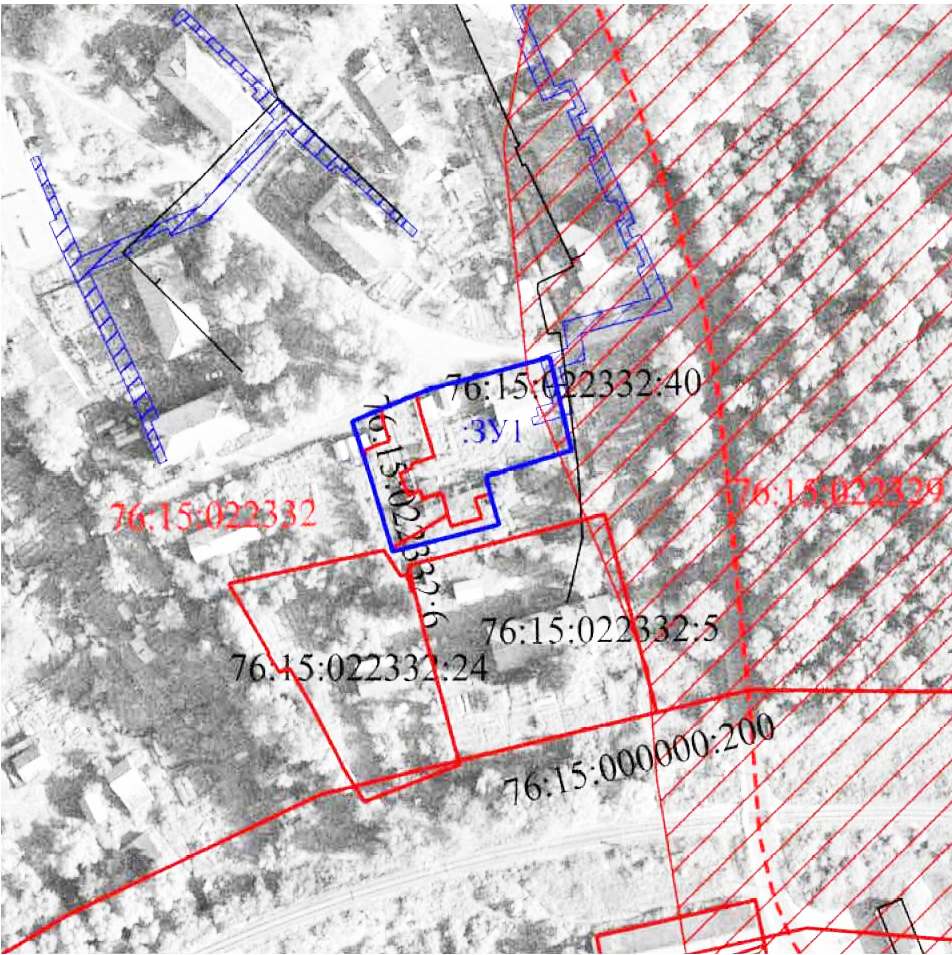 Условные обозначения:                               - граница земельных участков включенных в ЕГРН;                                - местоположение существующих объектов капитального строительства;                               -  граница образуемых земельных участков;                                -  граница кадастрового квартала; 76:15:022329 - кадастровый номер кадастрового квартала;    :123                   - кадастровые номера земельных участков включенных в ЕГРН;    :ЗУ1                  - кадастровые (условные) номера образуемых земельных;                                  - ЗОУИТ 76:15-6.68 - Зона охраны искусственных объектов, Газопровод низкого давления;                                 - ЗОУИТ 76:15-6.157 - Зона охраны природных объектов, Водоохранная зона.Масштаб 1:2000Проект межевания территорииЗемельных участков с кадастровыми номерами 76:15:022332:40, 76:15:022332:6, расположенных по адресу: Ярославская область, Тутаевский район, п. Константиновский, ул. Ленина Материалы по обоснованию проектаПроект межевания территорииЗемельных участков с кадастровыми номерами 76:15:022332:40, 76:15:022332:6, расположенных по адресу: Ярославская область, Тутаевский район, п. Константиновский, ул. Ленина Материалы по обоснованию проекта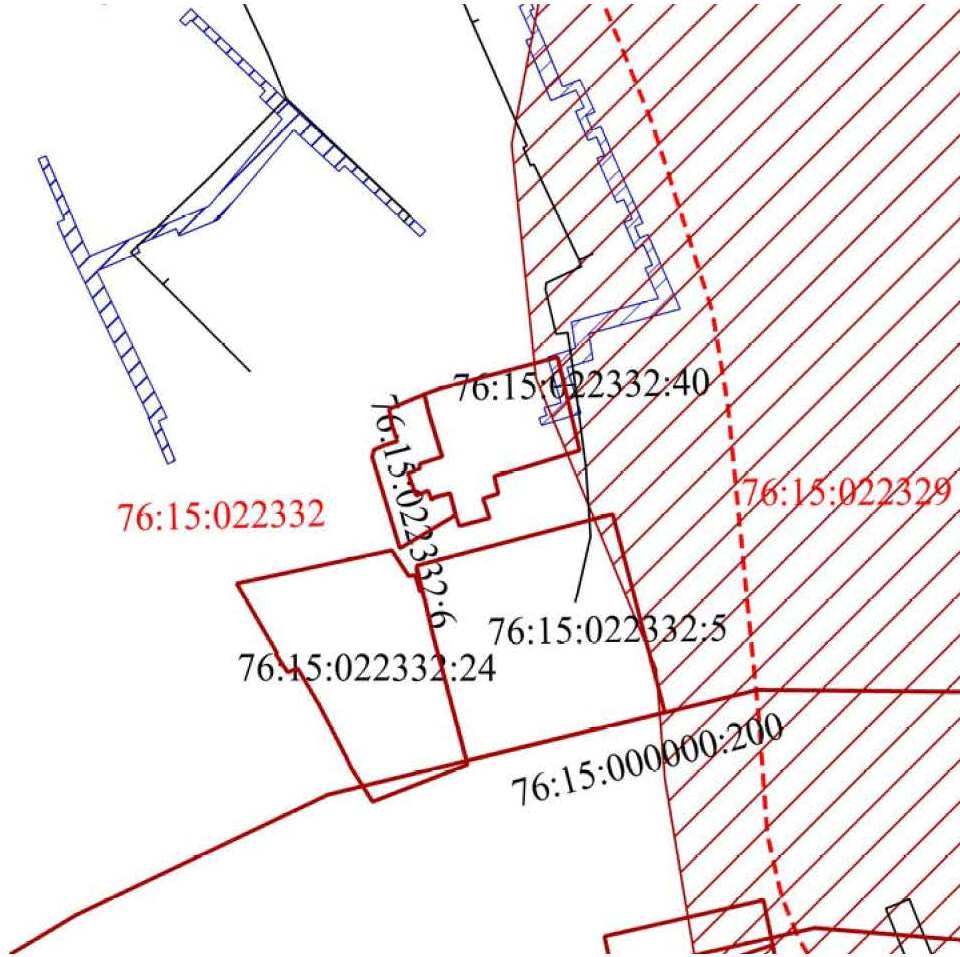 Условные обозначения:                               - граница земельных участков включенных в ЕГРН;                                - местоположение существующих объектов капитального строительства;                               -  граница кадастрового квартала; 76:15:022329 - кадастровый номер кадастрового квартала;    :123                   - кадастровые номера земельных участков включенных в ЕГРН;                                  - ЗОУИТ 76:15-6.68 - Зона охраны искусственных объектов, Газопровод низкого давления;                                 - ЗОУИТ 76:15-6.157 - Зона охраны природных объектов, Водоохранная зона.Масштаб 1:2000            